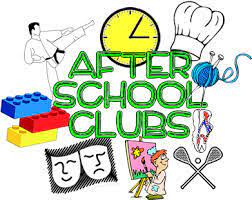 AFTER SCHOOL CLUBS AUTUMN TERM WEEK COMMENCING 13TH SEPTEMBER – WEEK ENDING 22ND OCTOBERDear parent/CarersAfter school clubs will initially run for the first half term, 6 weeks.Clubs run from 3.30 pm – 4.30 pm at a cost of £3.50If you would like your child to attend any of the clubs, please fill in the booking form below and return to the office.Spaces will be allocated on a first come first served basis.SIGNED: …………………………………………………………………………  DATE: ………………………………………………CLUBCLASSMONDAYART & POTTERY – MRS LYALLART & POTTERY – MRS LYALLTUESDAYMIXED FOOTBALL – MR WHITFORD3 & 4WEDNESDAYFIDDLE – MRS HICKINGBOTHAM2, 3 & 4THURSDAYCOOKERY – MRS SPOWART2, 3 & 4CLUB1ST CHILD2ND CHILD3RD CHILDMONDAYART & POTTERYTO BE BOOKED DIRECTLY WITH MRS LYALLDETAILS ON THE WEBSITETO BE BOOKED DIRECTLY WITH MRS LYALLDETAILS ON THE WEBSITETO BE BOOKED DIRECTLY WITH MRS LYALLDETAILS ON THE WEBSITETUESDAYFOOTBALLWEDNESDAYFIDDLETHURSDAYCOOKERYCLUBYEAR GROUPSPACES AVAILABLEMIXED FOOTBALLYEAR’S 3, 4, 5 & 620 SPACES FIDDLEYEAR’S 2, 3, 4, 5 & 610 SPACESCOOKERYYEAR’S 2, 3,4, 5 & 68 SPACES AVAILABLE